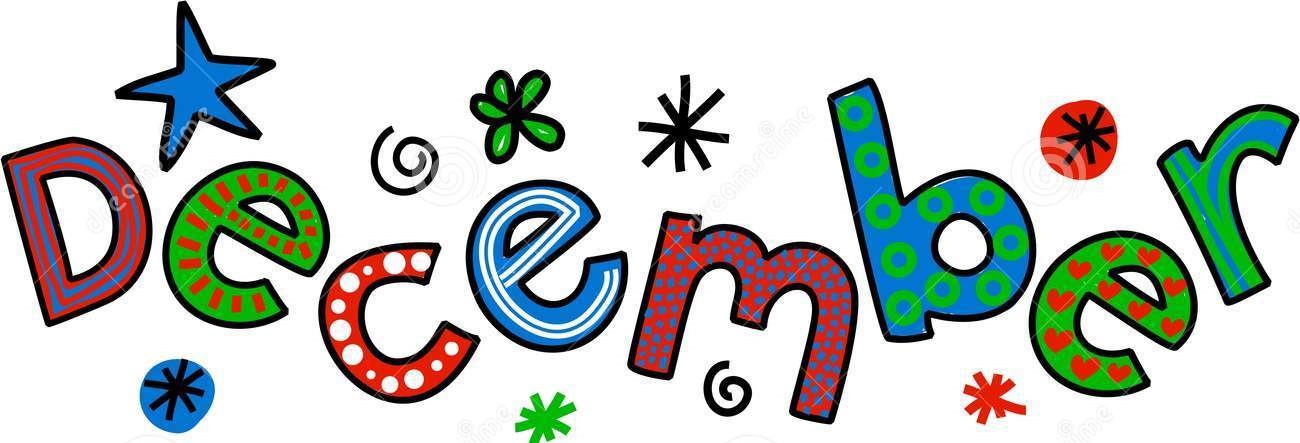 2   Nigeria4     NigeriaWood: Nigeria6     NigeriaCW: Analysis of entire programNigeria: Pain & PromiseEBs: Doyle, Golden         Bronovitskiy, Case         Bright, Chiarovano9     NigeriaEBs: Hanna, Hawver          Elswick, Flores          Deluca, FlingCW: Lecture11     NigeriaEBs: Jeram, Le         Hains, Johnson         Hewitt, Holley13     NigeriaEBs: Mastroberti, Pilkey        Renshaw, Richardson         Kellogg, Lawrence16     NigeriaHW: Map/Institution Quiz18     NigeriaHW:  Blood Oil          (Vanity Fair)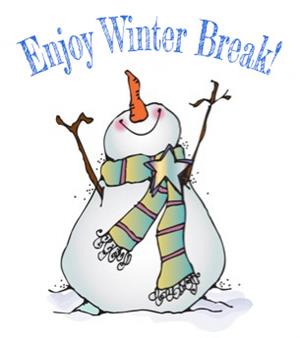 